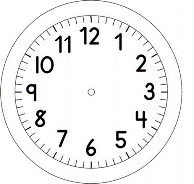 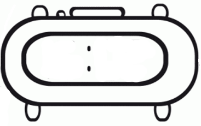 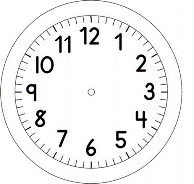 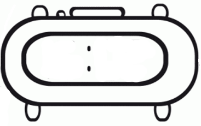 PORTUGUÊS FAÇA UMA LISTA DAS CORES QUE TEM EM SUA CAIXA DE LÁPIS DE COR DE ACORDO COM A LETRA INICIAL.DESCUBRA OS SEGREDOS E CONTINUE AS SÉRIES ATÉ EMBAIXOANALISANDO A POSIÇÃO DAS LETRAS. PINTE AS QUE ESTÃO NA POSIÇÃO CORRETA.AaBbCcDdEeFfGgHhIiJjKkLlMmNnOoPpQqRrSsTtUuVvWwXxYyZzOPQROPQROPQR 0PQR